申诉申请表DS 1821（版本号：March 2023）如何申诉您可以在DDS网站上提交电子版的申请表：https://bit.ly/DDSAppealForm您可以通过电子邮件将所附表格发送至AppealRequest@dds.ca.gov您可以将所附表格邮寄至以下地址：1215 O Street MS 8-20, Sacramento, CA 95814您可以将所附表格传真至以下号码：916-654-3641您必须在规定时限内提交申诉申请。有两个截止日期。如果您想在申诉期间继续接受当前服务，请遵守第一个截止期限：您的申请必须在收到NOA后的30天内、行动生效日期之前寄出（以邮戳为准）或递交至DDS。在申诉期间继续接受当前服务被称为援助支付未决。第二个截止日期针对所有其他申诉申请。如果您的申诉申请是在收到NOA后的31至60天内提出的，在您申诉期间区域中心将执行决定。申诉申请必须在您收到NOA或善意确信声明函之日起60天内寄出（以邮戳为准）或送达DDS。到哪里寻求帮助在申诉期间，您可以寻求帮助。能够帮助您的人有：您的服务协调员或区域中心的其他工作人员，如果您开口求助的话。您的客户权益倡导人（CRA），联系方式如下：北加州：(800) 390-7032，或南加州：(866) 833-6712，或在此处查找您所在区域中心的客户权益倡导人：https://www.disabilityrightsca.org/what-we-do/programs/office-of-clients-rights-advocacy-ocra/ocra-staff-links监察专员办公室： (877) 658-9731或ombudsperson@dds.ca.gov。如果您参加了自主决定计划，请发送电子邮件至sdp.ombudsperson@dds.ca.gov。您也可以从家庭资源中心获得帮助：https://frcnca.org/get-connected/。您的区域中心可能会为您联系当地的家长支持团体或社区组织，他们或许会对您有所帮助。如果您住在Porterville发展中心、Canyon Springs或一家STAR Home，您也可以向加州发育障碍理事会（State Council on Developmental Disabilities）求助：Canyon Springs、Desert STAR、South STAR：(760) 770-0651Porterville和Central STAR： (559) 782-2431总部：(408) 834-2458https://scdd.ca.gov/clientsrightsadvocates/本次申诉的当事人是：	*必填项目*名：	*姓：	*出生日期：	唯一的客户识别号（UCI），如有：*街道地址：	公寓号：*城市：	*邮政编码：*必须至少提供一种能联系到您的方式。主要电话号码：	第二电话号码：	电子邮件地址：如果是手机的话，您愿意接收短信吗？否	 是 （可能会收取数据费用）*此次申诉与哪家区域中心有关？*您需要口译员吗？是	 否*您偏好的语言是什么？*申诉程序共有三部分。您可以使用其中一道或多道程序。如果您使用一道程序未能解决分歧，您可以决定在随后使用其他程序。在下方选择您想要使用的程序。注： 如果您在下方选择视频，您必须提供电子邮件地址。*您是否收到了区域中心随附的申诉申请文档？如回答为是，如果您收到了行动通知（NOA），您是在哪天收到的？您认为您有资格继续接受当前服务吗？这称之为“援助支付未决”。是	否*区域中心提议采取的行动（勾选所有适用项）：资格否决资格终止服务否决服务缩减服务终止区域中心提议的行动生效日期是什么时候？*提出申诉的原因：申诉申请人姓名（如果提出申请的人并非此次申诉的当事人）名：	姓：	与此次申诉当事人的关系：街道地址：	公寓号：城市：	邮政编码：主要电话号码：	第二电话号码：	电子邮件地址：如果是手机的话，您愿意接收短信吗？否	是 （可能会收取数据费用）申诉申请人签名：	日期：您必须在上方空白处签名并注明日期。接受手写签名或电子签名。输入您的姓名即代表您认同您已经在本表上完成电子签名。代表授权只有在您有授权代表的情况下才需要填写此部分。本人，即本次申诉的当事人，授权以下人士在本次申诉中代我行事：名：	姓：	与此次申诉当事人的关系：街道地址：	公寓号：城市：	邮政编码：主要电话号码：	第二电话号码：	电子邮件地址：如果是手机的话，您愿意接收短信吗？否	是 （可能会收取数据费用）申诉当事人签名：	日期：您必须在上方空白处签名并注明日期。接受手写签名或电子签名。输入您的姓名即代表您认同您已经在本表上完成电子签名。非空闲日期/时间请写下您在接下来90天内的非空闲日期和时间，以避开将您的非正式会议、调解会议或听证会安排在这些日期和时间：*提交此申诉申请的人或其授权代表的签名：	*日期：您必须在上方空白处签名并注明日期。接受手写签名或电子签名。输入您的姓名即代表您认同您已经在本表上完成电子签名。NOA随附了您在申诉过程中享有的权利说明。也可以在此处查看您的权利：https://www.dds.ca.gov/wp-content/uploads/2023/04/Information-Packet-Simplified-Chinese.pdf 扫描二维码或点击链接即可访问“申诉资料包”。您可以了解申诉程序相关的额外信息。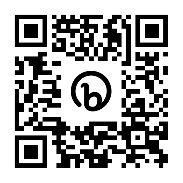 https://bit.ly/AppealsHome 非正式会议您与区域中心主任或其指定人士会面。您与区域中心将尝试解决您的申诉诉求。我希望我的非正式会议以以下方式召开：面对面；视频会议；和/或电话会议调解您和区域中心与调解员会面。调解员是一位保持中立立场的人士。调解员会协助您和区域中心就您的申诉事项达成协议。我希望我的调解会议以以下方式召开：面对面；视频会议；和/或电话会议听证会您的听证会由听证官主持。听证官听取您和区域中心描述各自的情况。听证官会协助您摆明事实。听证官将保证听证会的公平，以非正式的形式解决争议。随后听证官会对您的申诉做出裁决。我希望我的听证会以以下方式召开：面对面；视频会议；和/或电话会议